«Внимание – дети». Цель: профилактика и предупреждение детского дорожно-транспортного травматизма. Задачи: 1. Закрепить знания о правилах дорожного движения.2. Расширить  представление детей о дорожных знаках и их назначении. 3. Воспитывать чувство ответственности и осторожное поведение на улицах.1. Просмотр презентаций.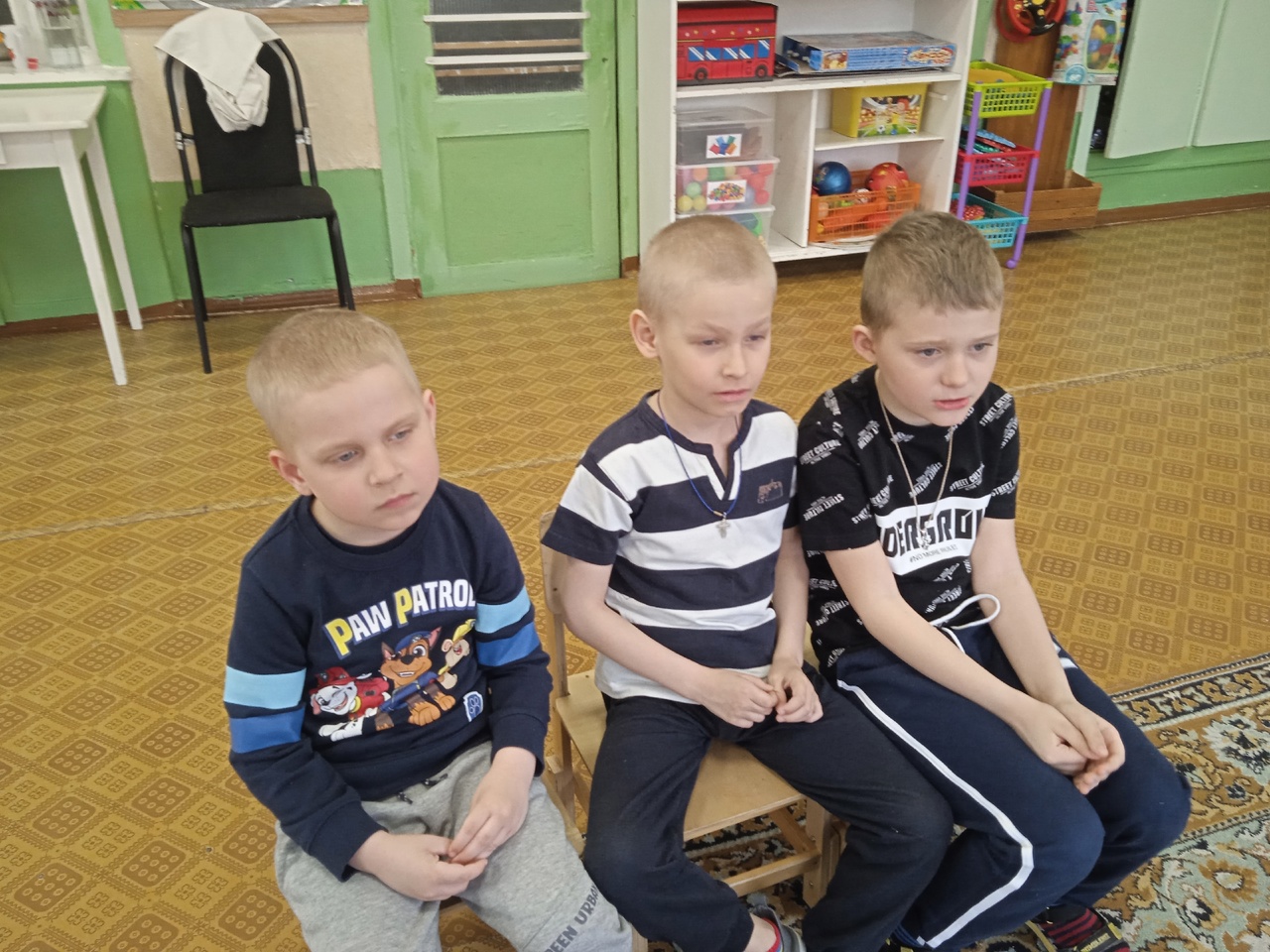 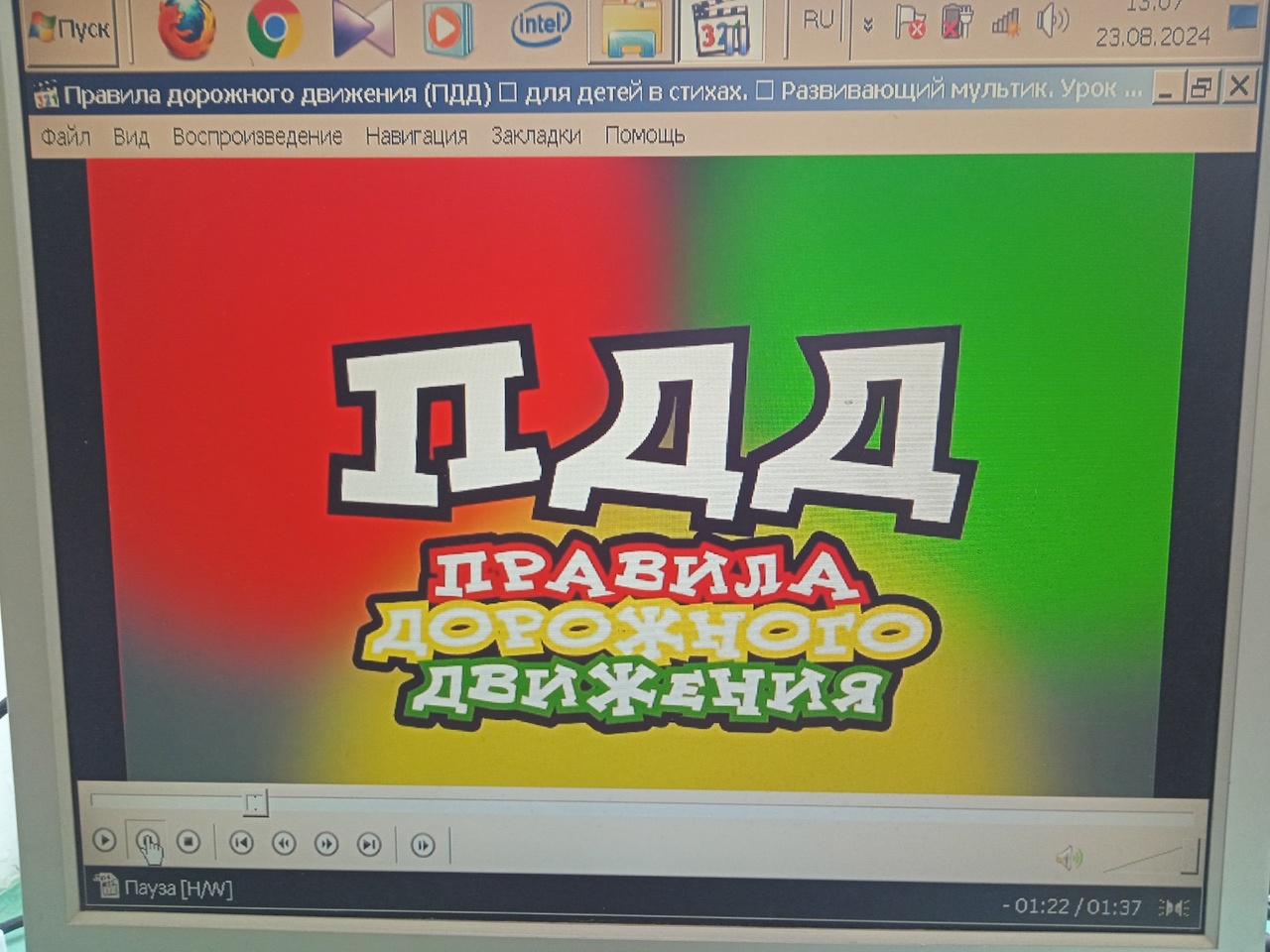 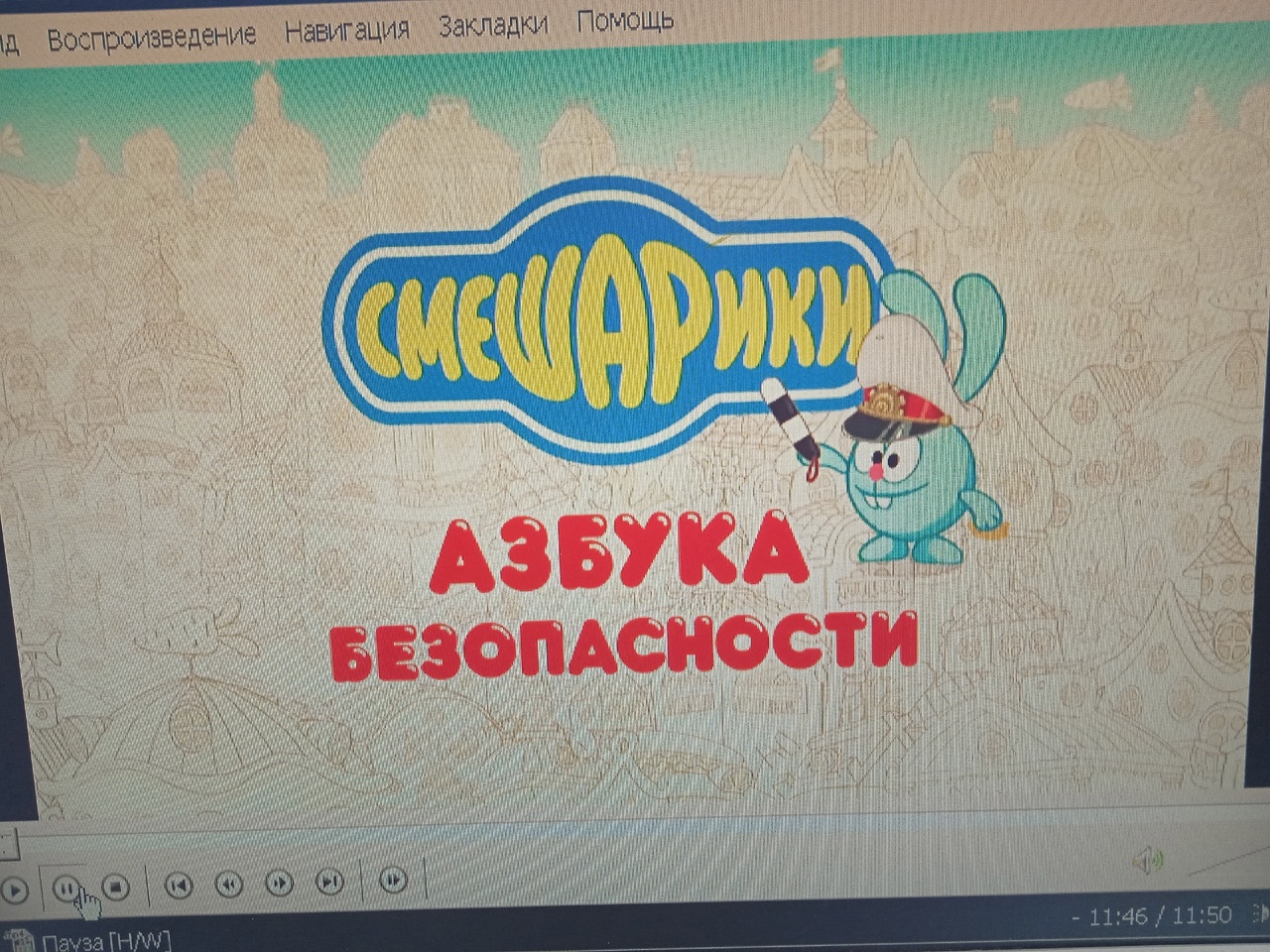 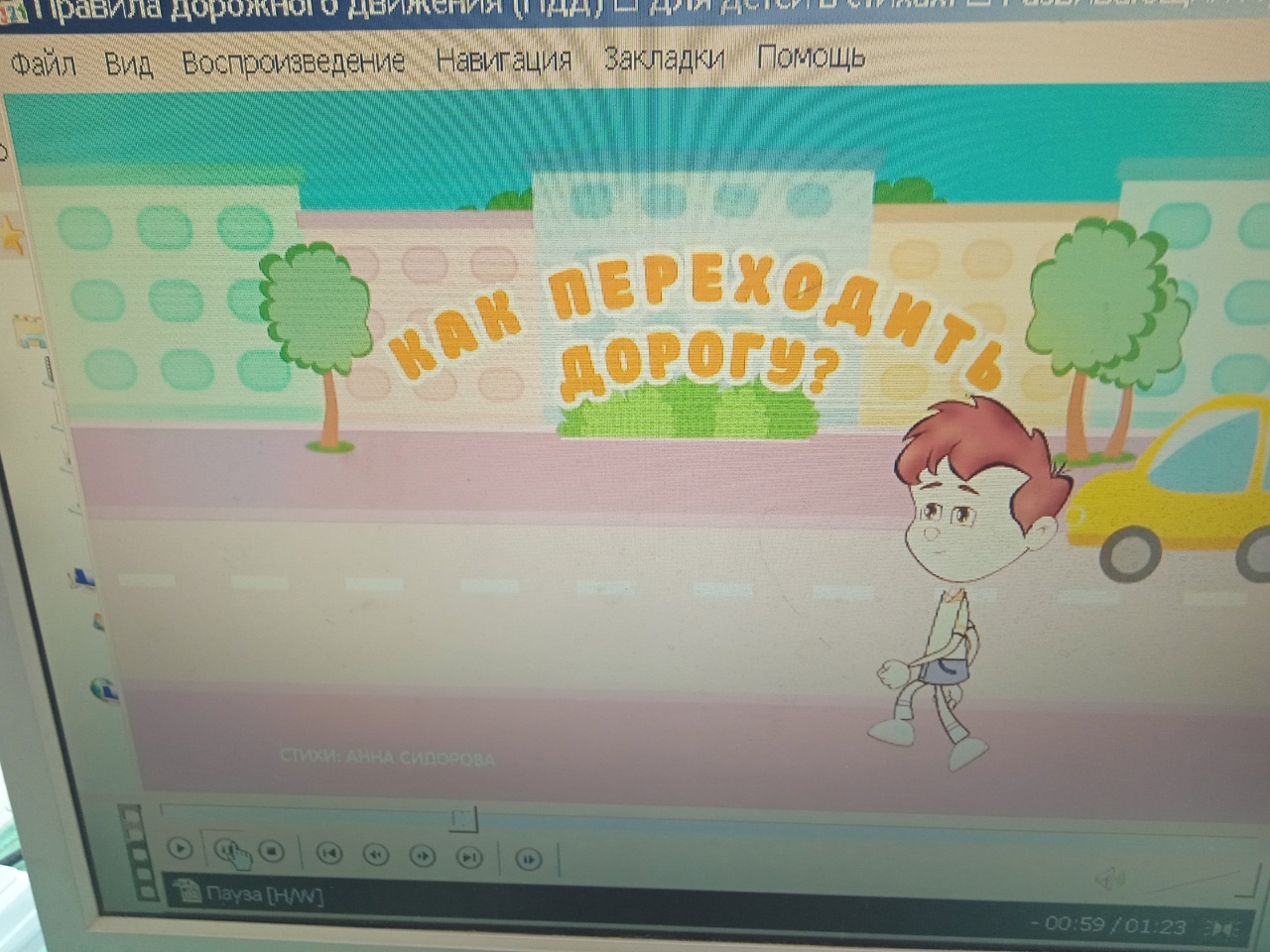 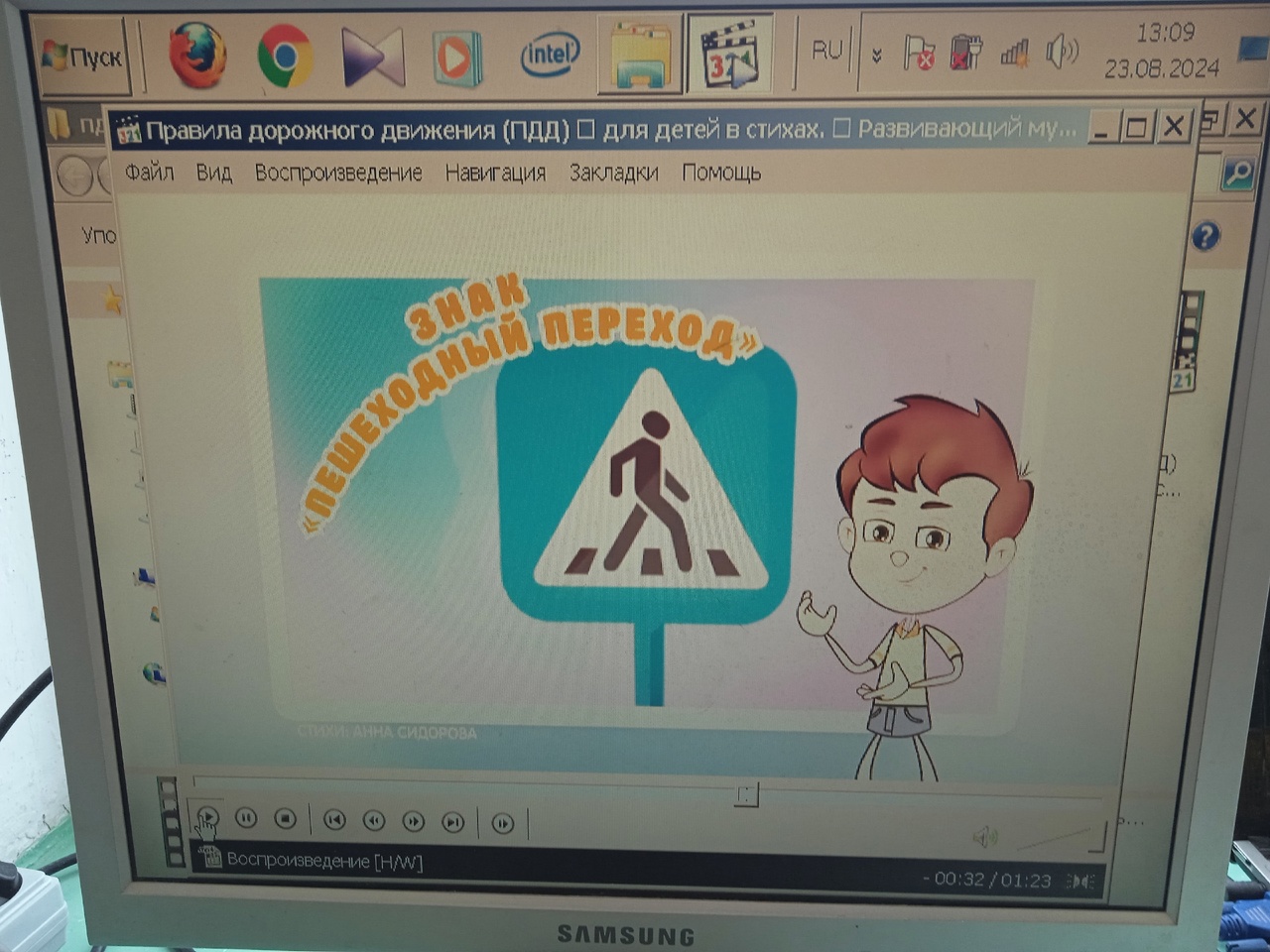 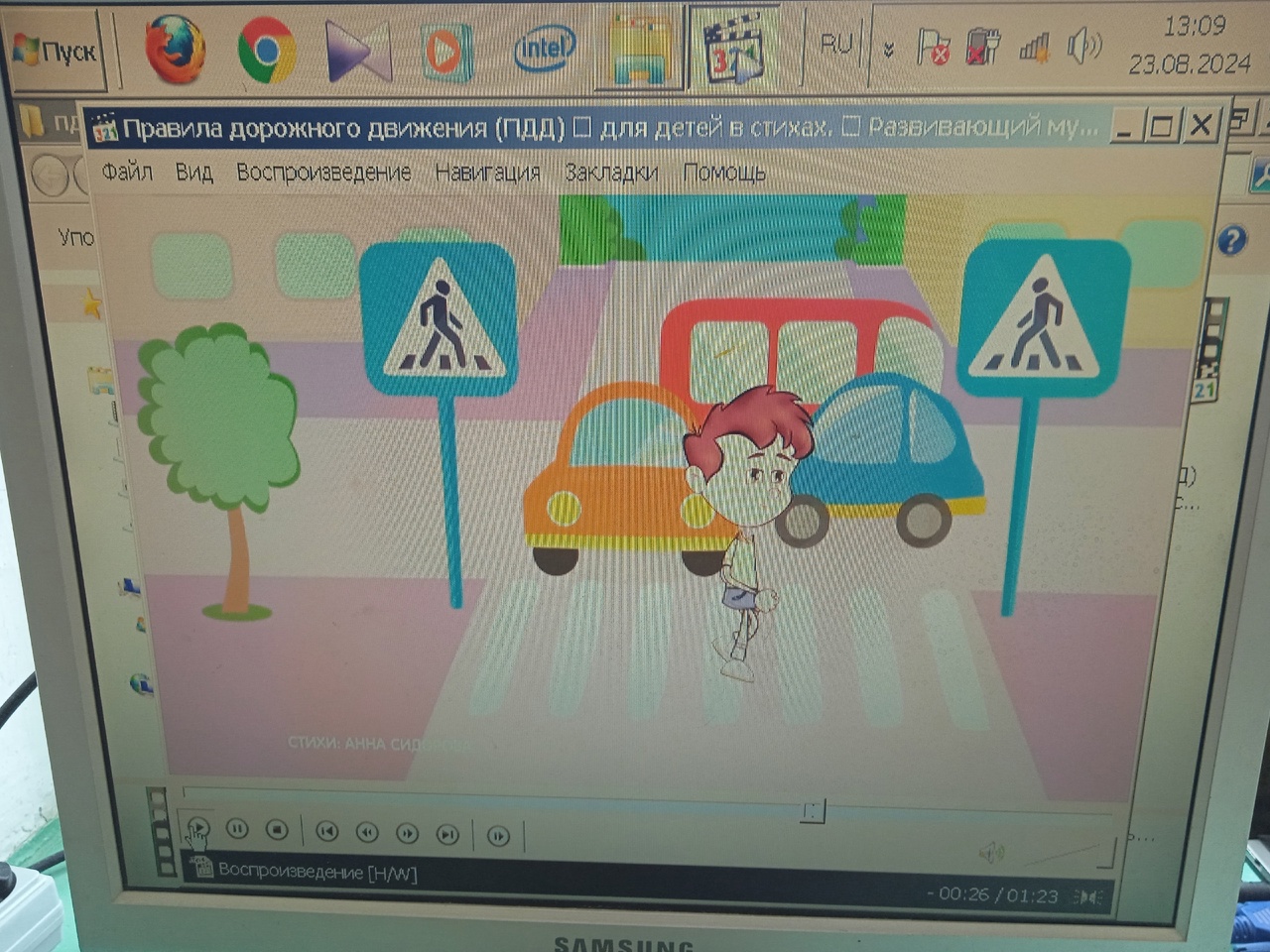 2. Беседы. «Как безопасно переходить дорогу». «Знак пешеходный переход». «Светофор наш лучший друг».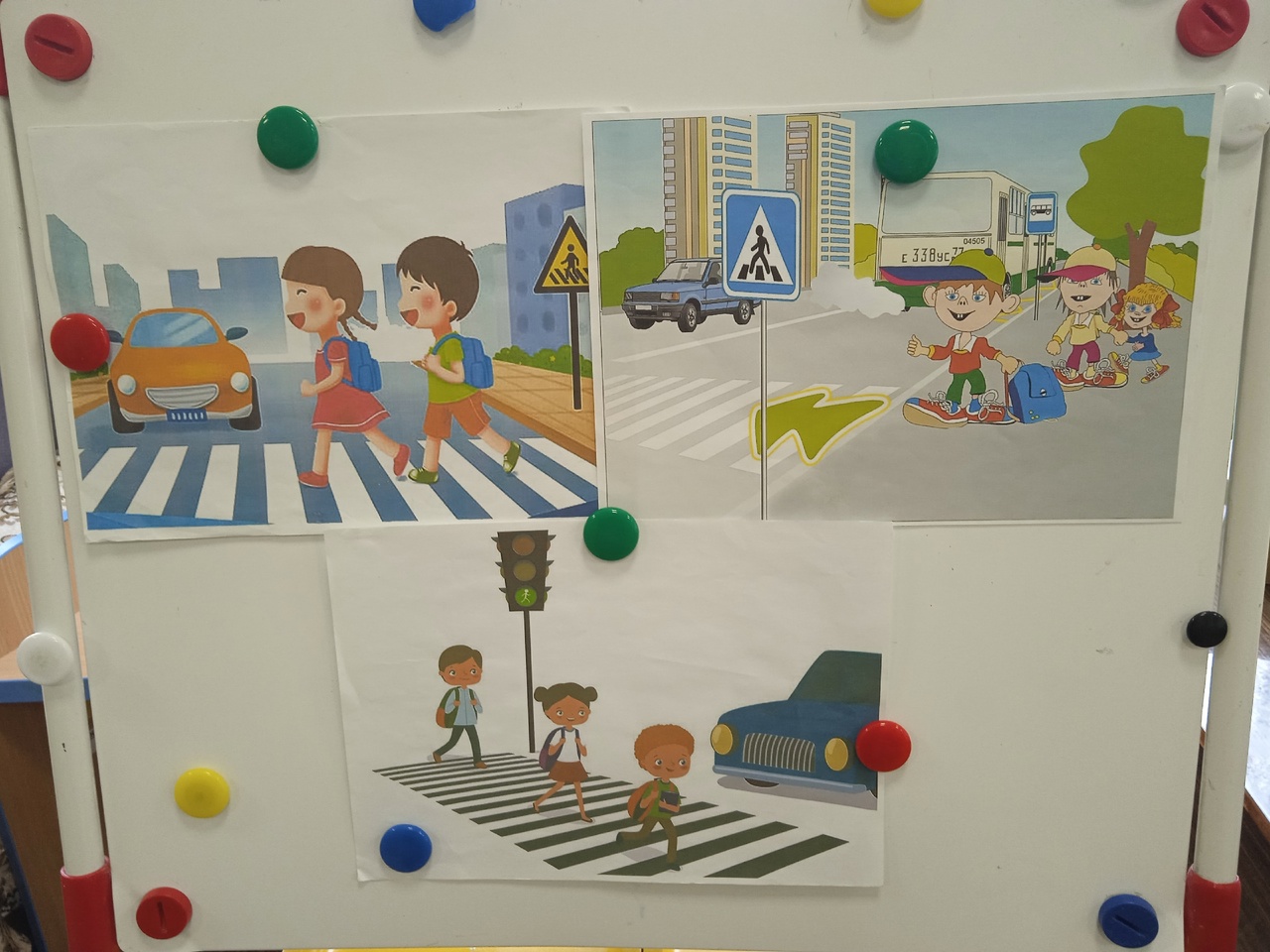 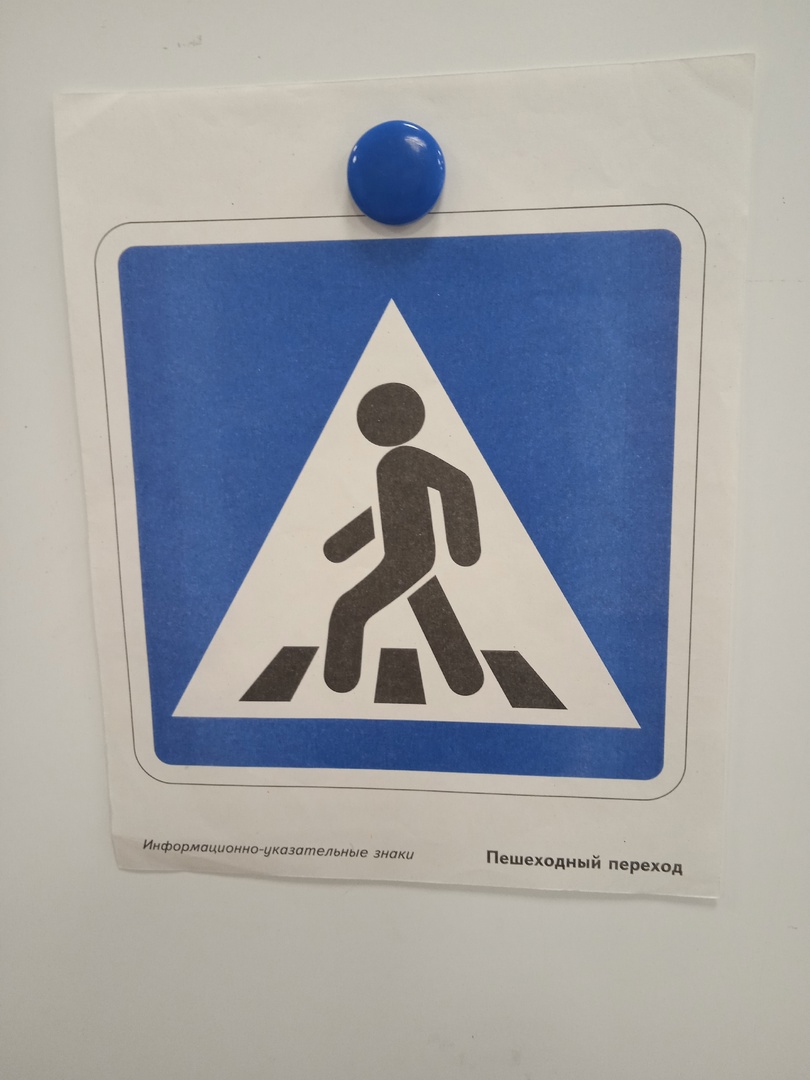 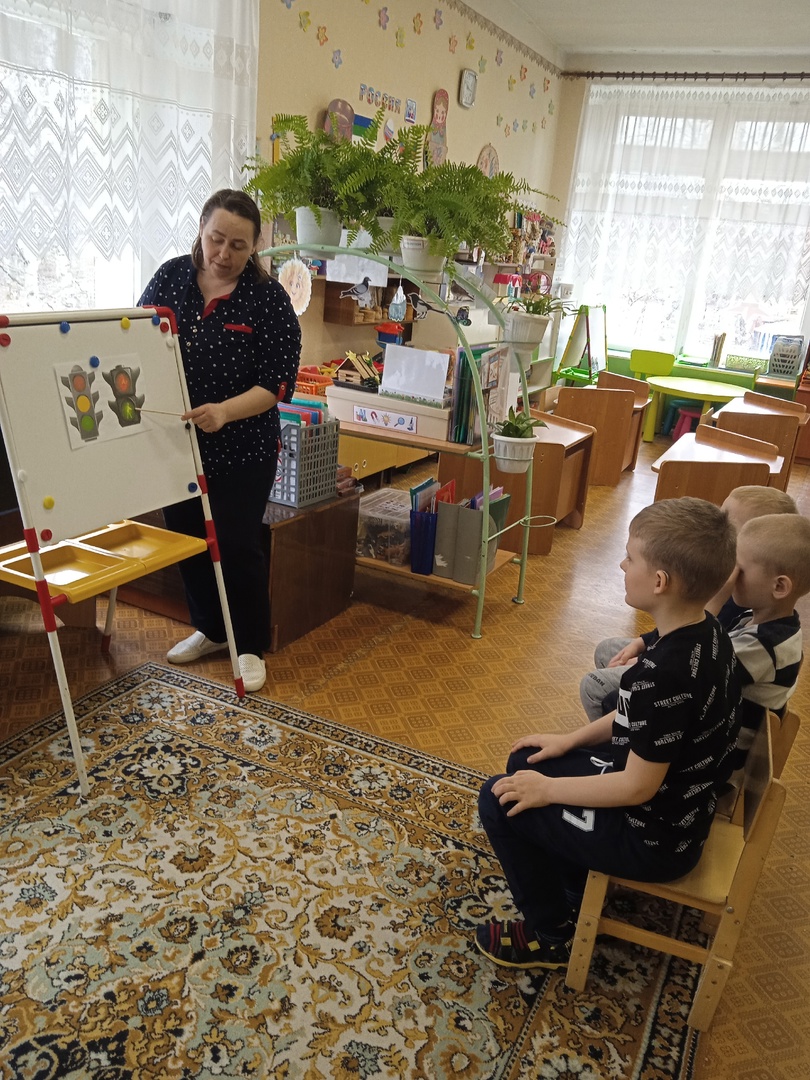 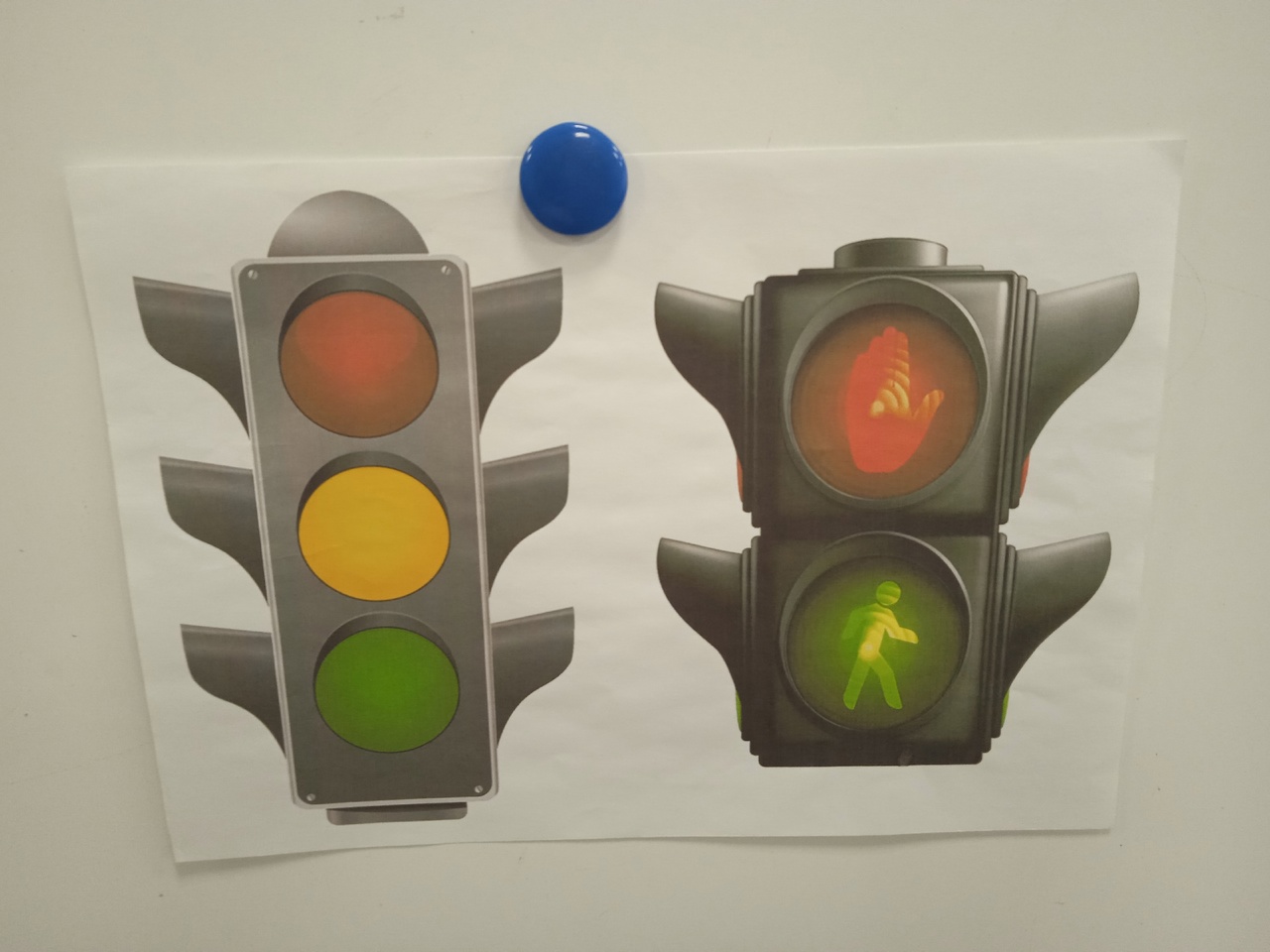 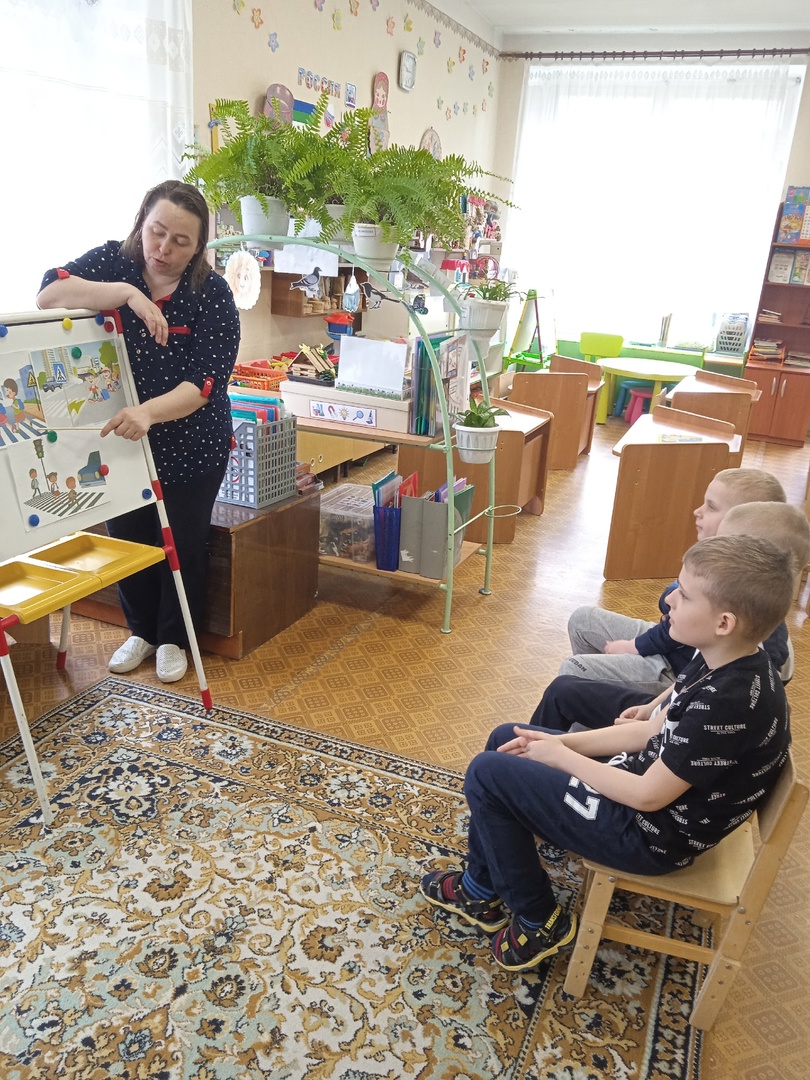 3 Экскурсии пешеходному переходу.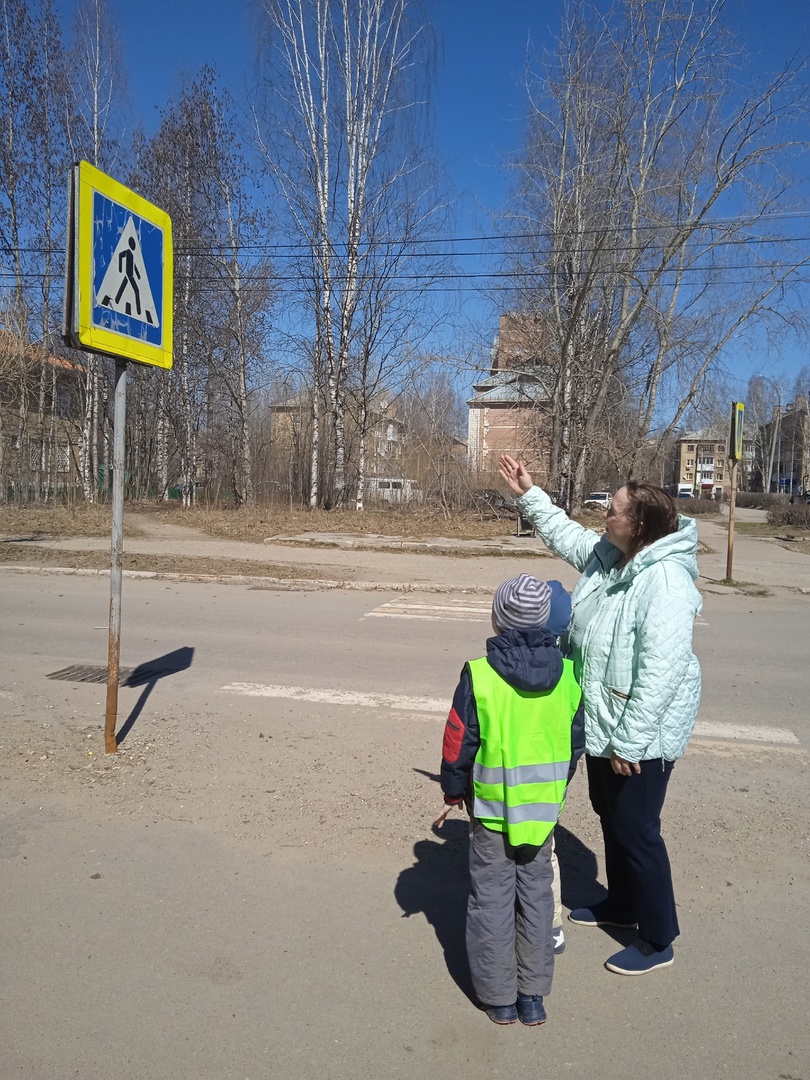 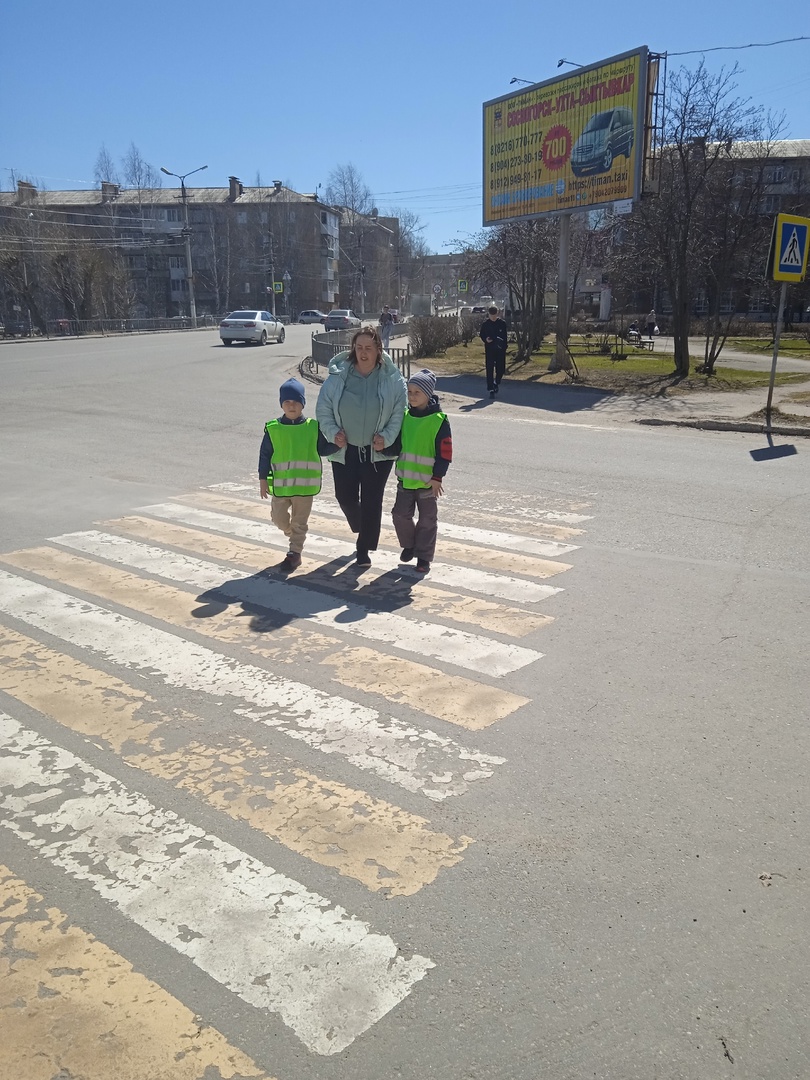 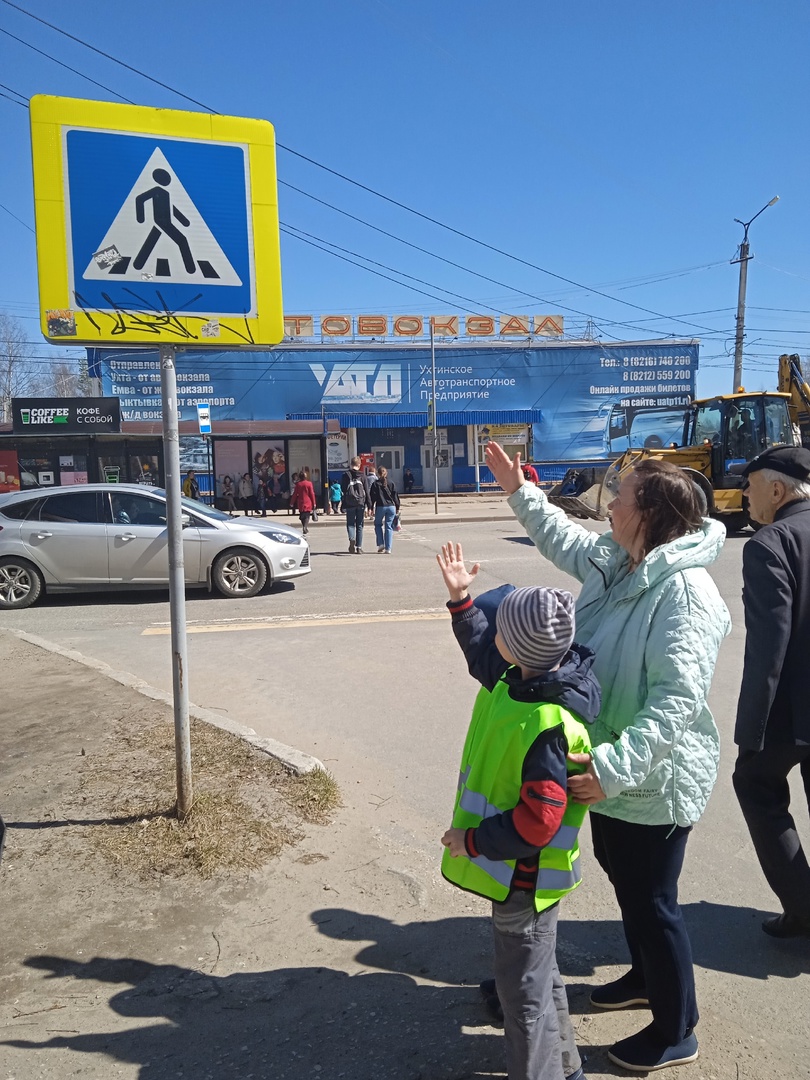 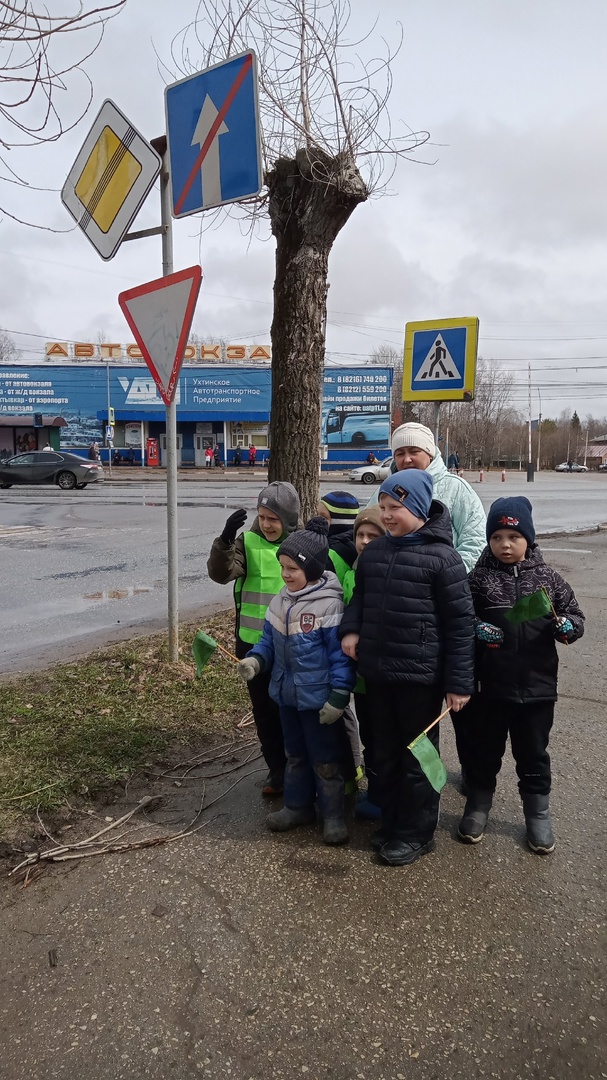 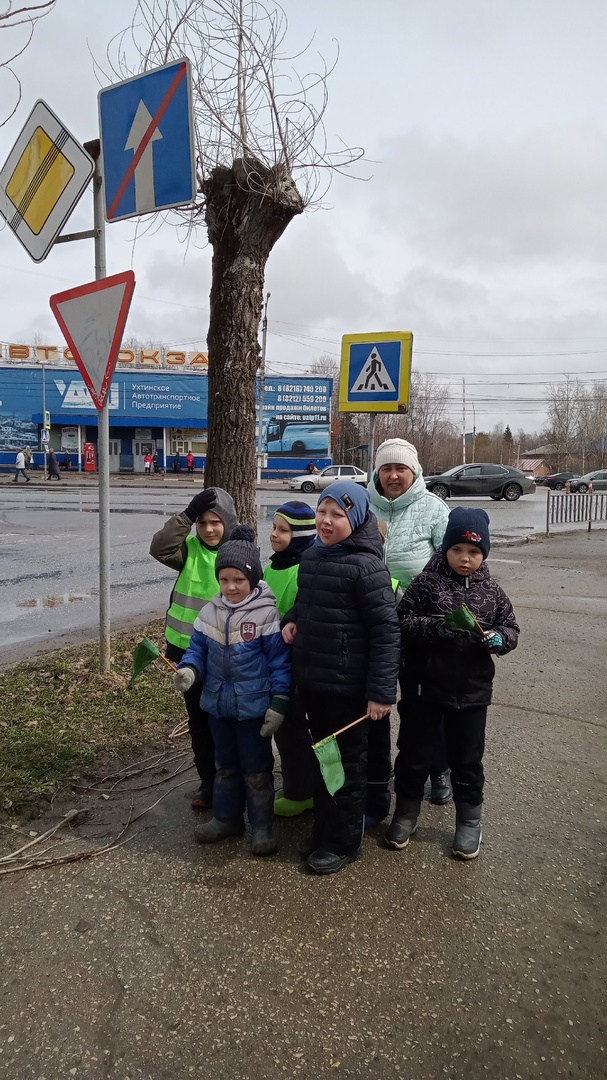 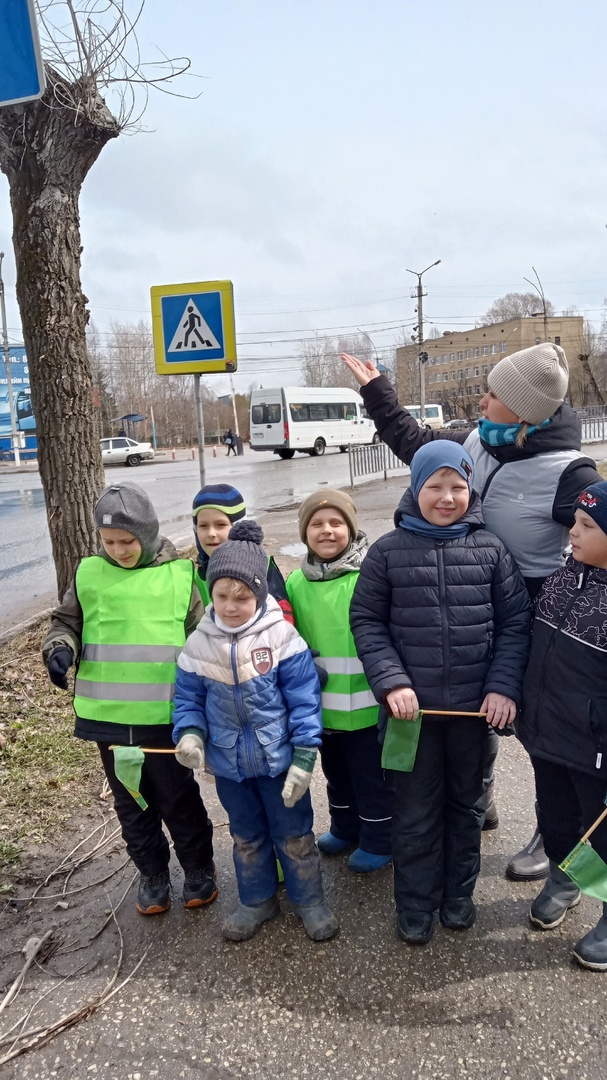 4. Мини улица.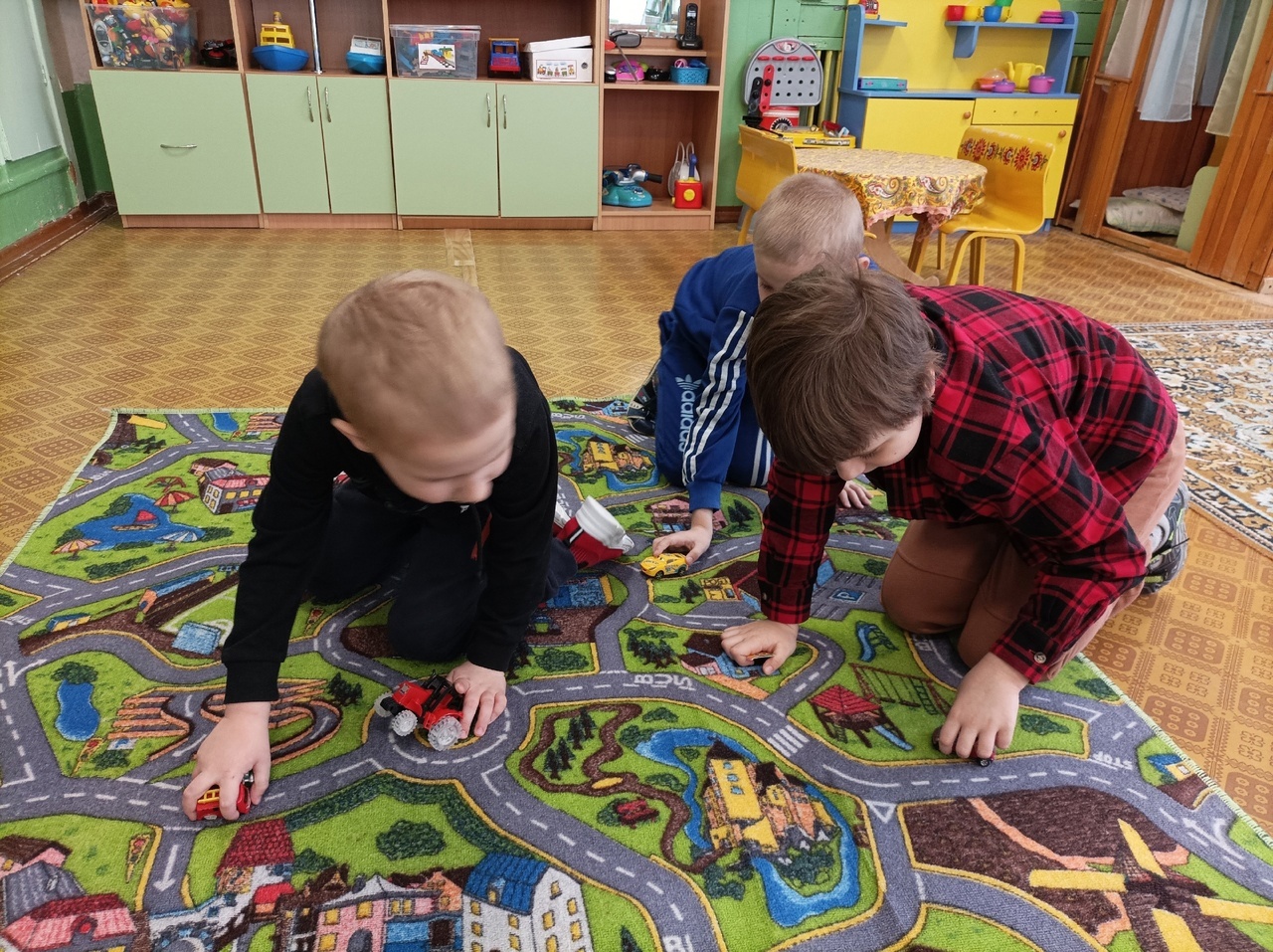 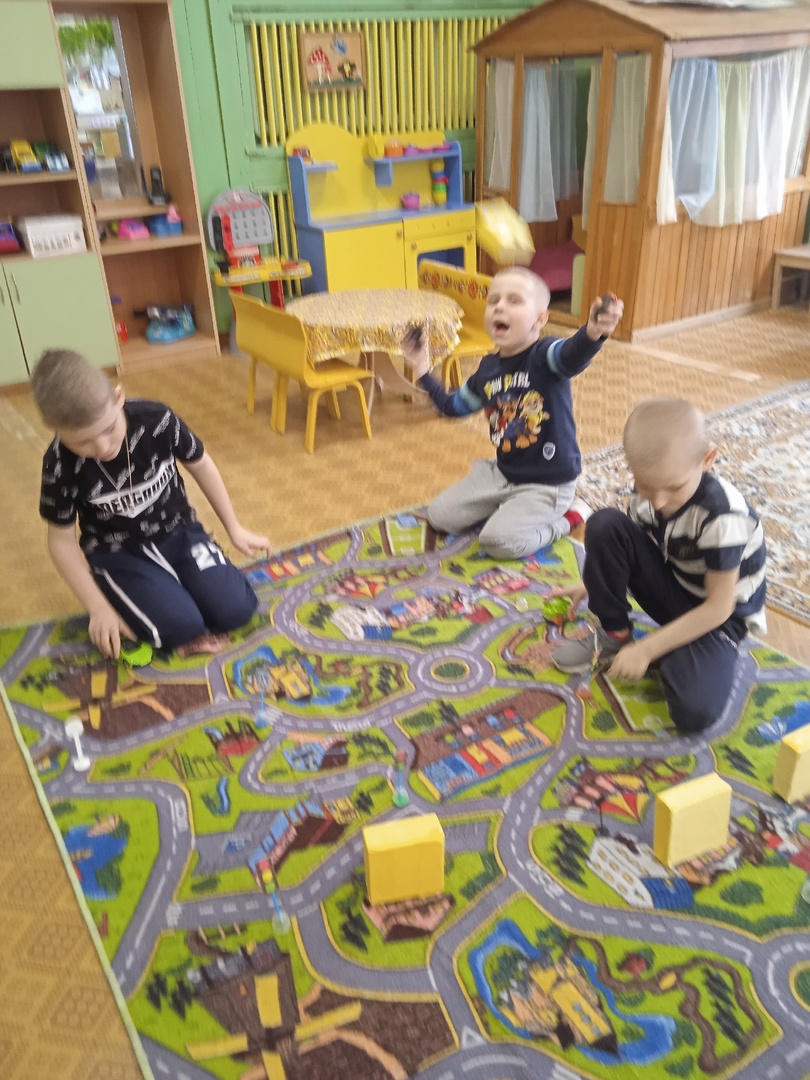 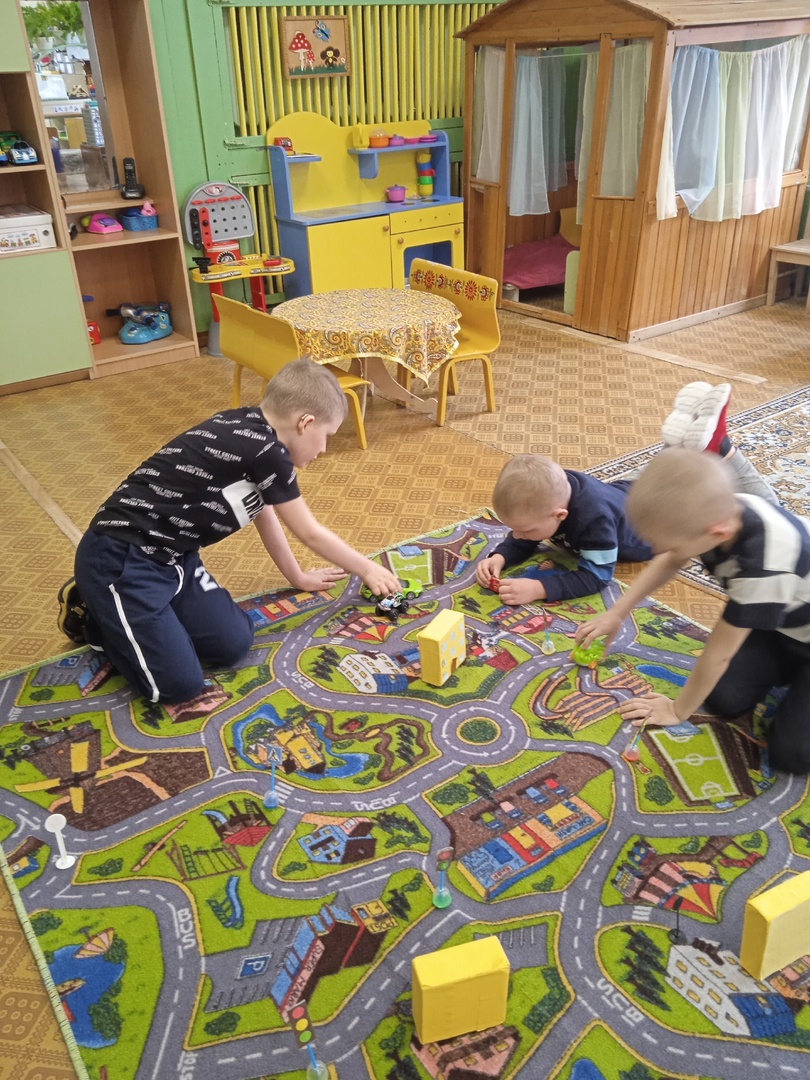 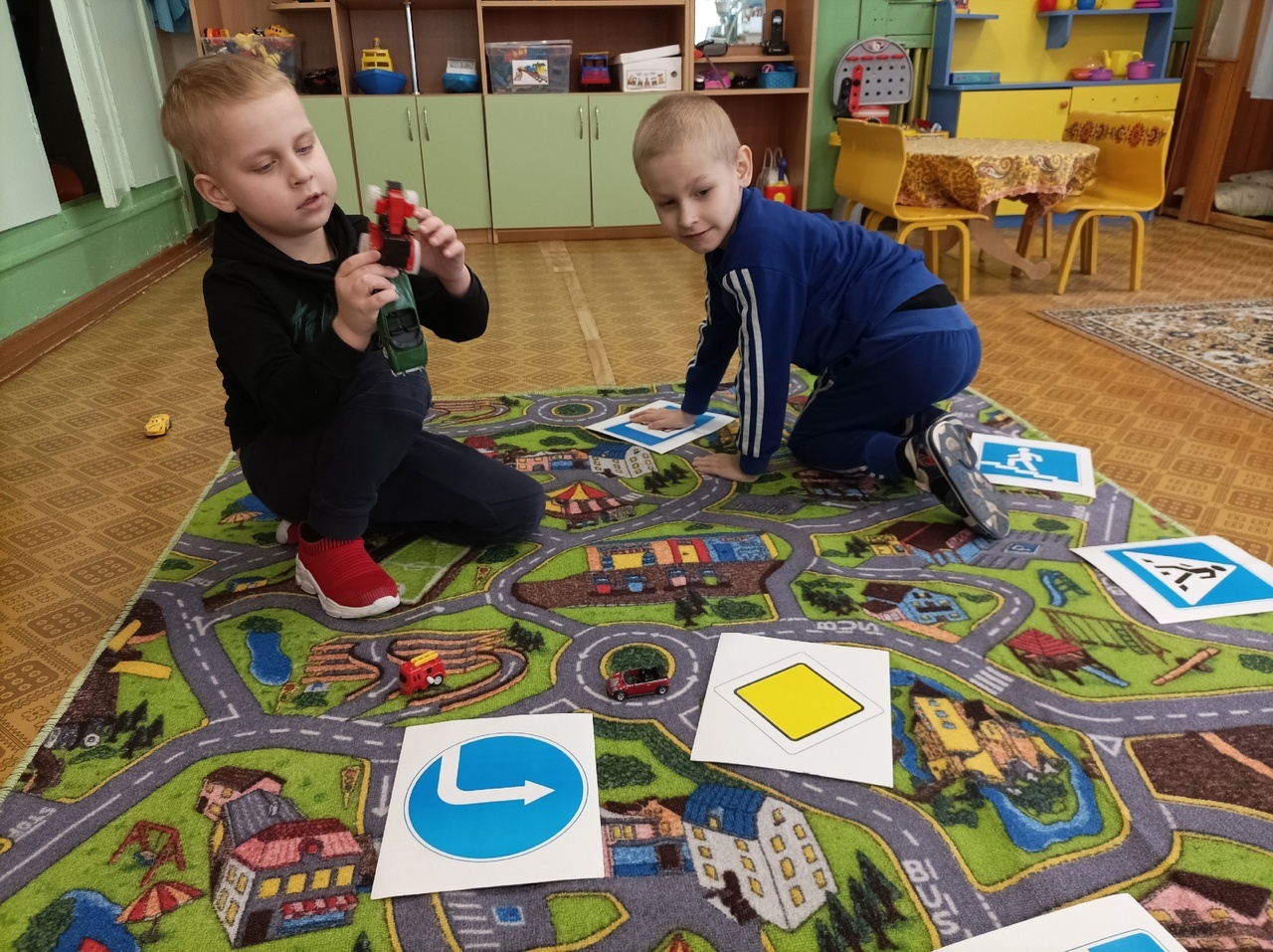 5. Консультации для родителей Информация ВК.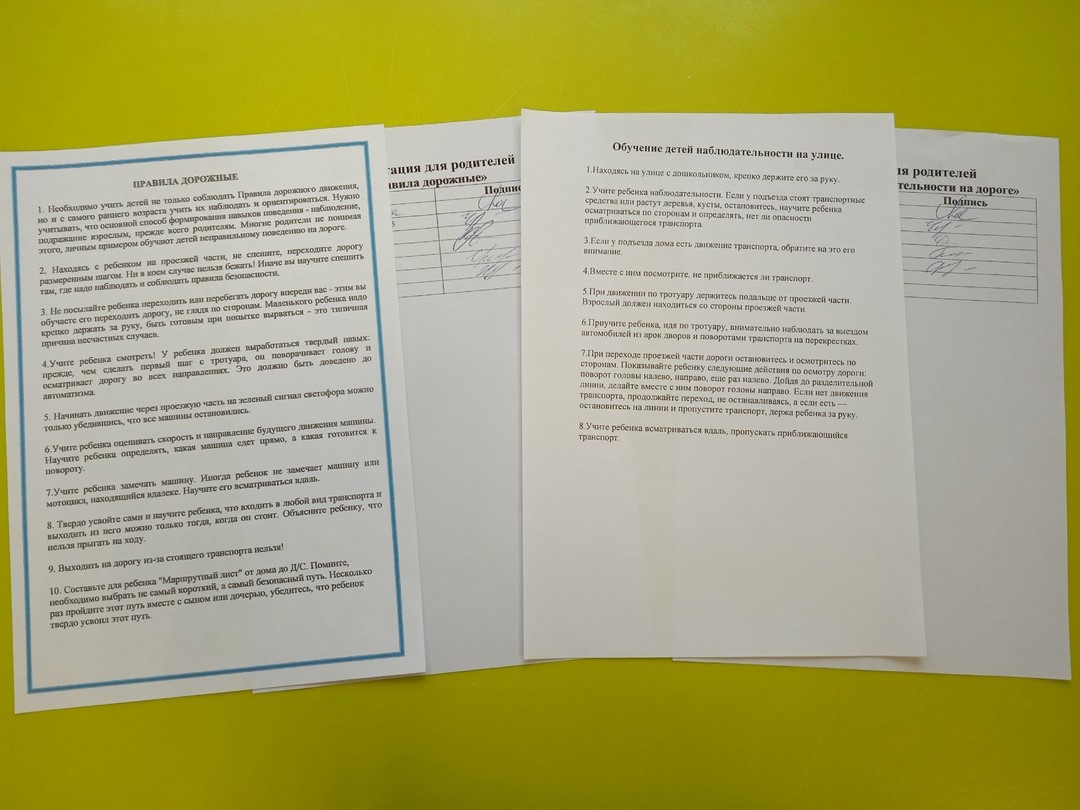 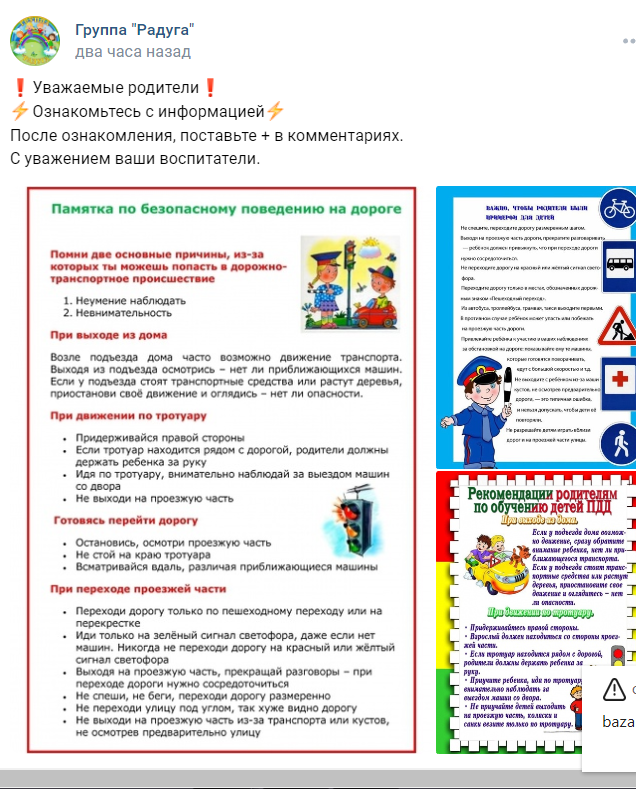 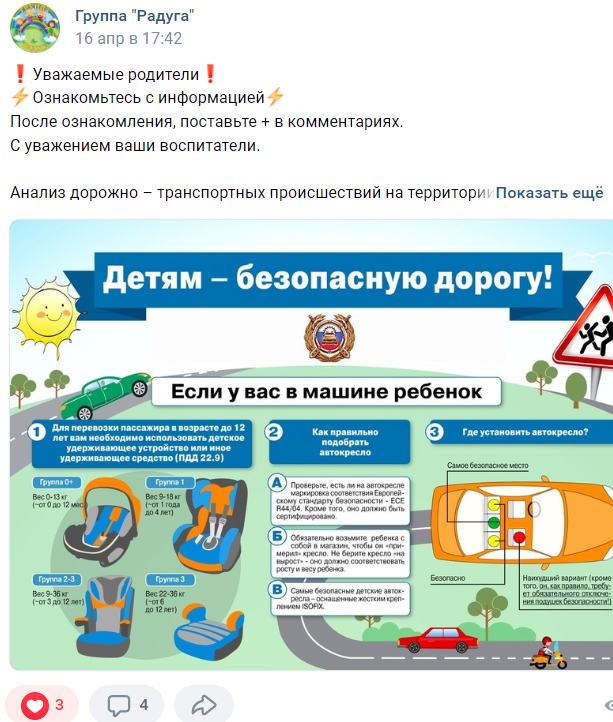 